ВСЕРОССИЙСКАЯ НАУЧНАЯ АСПИРАНТСКАЯ КОНФЕРЕНЦИЯ«Теология: история и современность»(г. Москва, Андреевский ставропигиальный мужской монастырь, Андреевская набережная, 2, Аспирантура Московской духовной академии, 16 мая 2024 г.)ПРОГРАММА КОНФЕРЕНЦИИ10:00 Открытие конференцииИгумен Дионисий (Шленов),руководитель Аспирантуры Московской духовной академииПриветственное словоСсылка для подключения к конференции: https://cloud.mpda.ru/apps/bbb/b/orFYDoBy87HWWTPJСЕКЦИОННЫЕ ЗАСЕДАНИЯ10:10–15:00(Перерыв на обед с 13:30 до 14:00)Регламент выступлений — 7-10 минутСекция I.Богословие и БиблеистикаАктовый зал Аспирантуры Московской духовной академииhttps://cloud.mpda.ru/apps/bbb/b/orFYDoBy87HWWTPJМодераторМячин Игорь Алексеевич, помощник проректора по учебной работе Московской духовной академии, методист аспирантуры Московской духовной академии, аспирант, ассистент Московской духовной академии, аспирант 2 года обучения Московской духовной академииАкимкин Михаил Юрьевич, аспирант 2 года обучения Московской духовной академииРегламент выступлений — 5-7 минутСекция II.Церковная история, Церковное искусство и филологияАудитория аспирантуры 1Ссылка для подключения к конференции: https://cloud.mpda.ru/apps/bbb/b/JMHcHbNxieq4ZxY6МодераторВащаев Василий Петрович, методист кафедры Богословия Московской духовной академии, аспирант 1 года обучения Московской духовной академииРегламент выступлений — 5-7 минутСекция III. Аудитория аспирантуры 2Литургика и каноническое правоСсылка для подключения к конференции: https://cloud.mpda.ru/apps/bbb/b/Cg7rzRkpFX8nDPQ9Модератор Мячин Игорь Алексеевич, помощник проректора по учебной работе Московской духовной академии, методист аспирантуры Московской духовной академии, аспирант, ассистент Московской духовной академии, аспирант 2 года обучения Московской духовной академииРегламент выступлений — 5-7 минутПо итогам конференции не планируется издание сборника тезисов и докладов. В случае необходимости публикаций Ваших докладов просьба обращаться в научные журналы Московской духовной академии.Более подробная информация: https://mpda.ru/science/journals/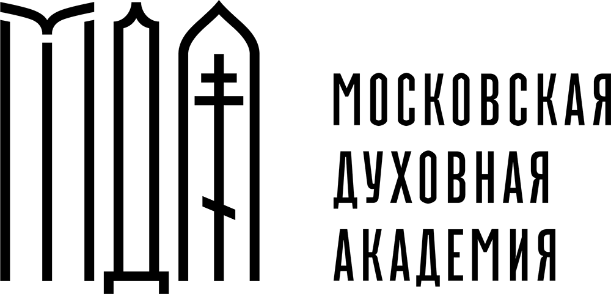 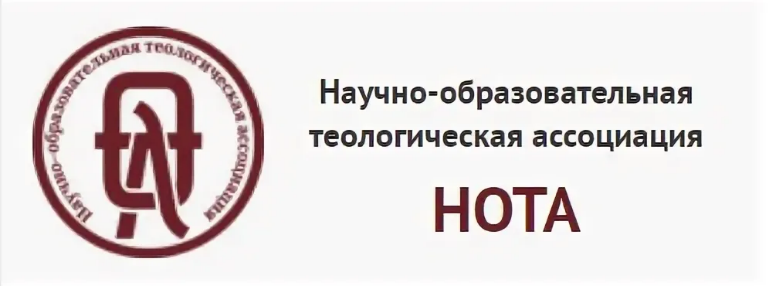 №ФИО участникаФИО участникаТема докладаТема доклада  Форма участия  Форма участияИеромонах Александр (Богдан)Иеромонах Александр (Богдан)Понятия «знака/образа» Экхарта и «символ» Бердяева: сравнительный анализ.Понятия «знака/образа» Экхарта и «символ» Бердяева: сравнительный анализ.ДистанционнаяДистанционнаяЮрченко Владислав АлександровичЮрченко Владислав АлександровичТолкования блж. Августина на Символ веры в контексте катехизической традиции древней Церкви.Толкования блж. Августина на Символ веры в контексте катехизической традиции древней Церкви.ОчнаяОчнаяЕлиманов Вадим ЕвгеньевичЕлиманов Вадим ЕвгеньевичК вопросу о различии сущности и энергии в богословии Варлаама КалабрийскогоК вопросу о различии сущности и энергии в богословии Варлаама КалабрийскогоДистанционнаяДистанционнаяКельманов Дмитрий Викторович, иерейКельманов Дмитрий Викторович, иерейУчение об обожении в трудах иеросхимонаха Антония (Булатовича)Учение об обожении в трудах иеросхимонаха Антония (Булатовича)ДистанционнаяДистанционнаяСимакова Алла (Альбина) РафаилевнаСимакова Алла (Альбина) РафаилевнаСвященномученик Анатолий, пресвитер Марийский - святость и талант (о священнике-музыканте) Священномученик Анатолий, пресвитер Марийский - святость и талант (о священнике-музыканте) ДистанционнаяДистанционнаяКаледина Клара АлесандровнаКаледина Клара АлесандровнаОбщение как концепт богословского дискурса.Общение как концепт богословского дискурса.ДистанционнаяДистанционнаяПереверзев Никита ОлеговичПереверзев Никита ОлеговичФилософия религии Владимира Соловьева: религия или вероисповедание Философия религии Владимира Соловьева: религия или вероисповедание ДистанционнаяДистанционнаяЛебедев Дмитрий НиколаевичЛебедев Дмитрий НиколаевичЭкзегетический метод Дитриха БонхёффераЭкзегетический метод Дитриха БонхёффераОчнаяОчнаяТокарева Мария ЮрьевнаТокарева Мария ЮрьевнаПодготовка катехуменов к таинству крещения по "Огласительным гомилиям" Феодора МопсуестийскогоПодготовка катехуменов к таинству крещения по "Огласительным гомилиям" Феодора МопсуестийскогоДистанционнаяДистанционнаяАнисимов Евгений НиколаевичАнисимов Евгений НиколаевичПочерки Евангелий прп. Никона РадонежскогоПочерки Евангелий прп. Никона РадонежскогоДистанционнаяДистанционнаяКалашников Денис СергеевичКалашников Денис СергеевичОпытная психология в трудах мученика Иоанн Попов по нравственному богословиюОпытная психология в трудах мученика Иоанн Попов по нравственному богословиюДистанционнаяДистанционнаяГоршенин Максим АлександровичГоршенин Максим АлександровичГносеологический характер системы прп. Петра ДамаскинаГносеологический характер системы прп. Петра ДамаскинаДистанционнаяДистанционнаяФадеев Александр ВладимировичФадеев Александр Владимирович«Несение бремени» (Гал. 6:2) в традиции египетского и палестинского монашества IV-VII вв. «Несение бремени» (Гал. 6:2) в традиции египетского и палестинского монашества IV-VII вв. ОчнаяОчнаяФранжев Виктор МихайловичФранжев Виктор МихайловичНовый предмет исторического повествования в Церковной истории Евсевия КесарийскогоНовый предмет исторического повествования в Церковной истории Евсевия КесарийскогоОчнаяОчнаяКотов Аркадий ВасильвичКотов Аркадий ВасильвичПостчеловеческие тренды в оценке С. С. ХоружегоПостчеловеческие тренды в оценке С. С. ХоружегоОчнаяОчнаяТутаев Михаил СергеевичТутаев Михаил СергеевичПравославное богословие в «психозойскую эру»: к вопросу о необходимости разработки комплексной богословско-философской модели исследования светской психологииПравославное богословие в «психозойскую эру»: к вопросу о необходимости разработки комплексной богословско-философской модели исследования светской психологииДистанционнаяДистанционнаяЖуравлёв Артур ЮрьевичЖуравлёв Артур ЮрьевичГрехопадение Адама и его последствиеГрехопадение Адама и его последствиеДистанционнаяДистанционнаяЛевагин Вадим ЮрьевичЛевагин Вадим ЮрьевичГосударственно-конфессиональные отношения в зеркале политической теологииГосударственно-конфессиональные отношения в зеркале политической теологииДистанционнаяДистанционнаяАмирханян Владимир ЖановичАмирханян Владимир ЖановичИконоборчество на ранних этапах английской РеформацииИконоборчество на ранних этапах английской РеформацииОчнаяОчнаяЕрмолаев Тихон МарковичЕрмолаев Тихон МарковичК вопросу об идентичности естественной теологии на основании творений православных святых отцов греческой патристики и материалов трудов российских профессоров Московской духовной академии синодального периода (на примере богословского наследия прот. Федора Голубинского).К вопросу об идентичности естественной теологии на основании творений православных святых отцов греческой патристики и материалов трудов российских профессоров Московской духовной академии синодального периода (на примере богословского наследия прот. Федора Голубинского).ДистанционнаяДистанционнаяЖиденев Станислав ВладимировичЖиденев Станислав Владимирович"Как отец Павел Флоренский повлиял на экклесиологию Сергея Иосифовича Фуделя. Церковь Истинная и церковь ложная""Как отец Павел Флоренский повлиял на экклесиологию Сергея Иосифовича Фуделя. Церковь Истинная и церковь ложная"ДистанционнаяДистанционнаяБайдаков Ростислав НиколаевичБайдаков Ростислав Николаевич"Историография исследования понятия святости и образа святого в агиографических творениях свт. Иоанна Златоуста""Историография исследования понятия святости и образа святого в агиографических творениях свт. Иоанна Златоуста"ДистанционнаяДистанционнаяВяткин Георгий МихайловичВяткин Георгий МихайловичОбразы Церкви Матери и Невесты Христовой в катехизической практике Климента АлександрийскогоОбразы Церкви Матери и Невесты Христовой в катехизической практике Климента АлександрийскогоДистанционнаяДистанционнаяиеромонах Серапион (Залесный)иеромонах Серапион (Залесный)Литургическая экзегеза: ключевые особенности и герменевтические методыЛитургическая экзегеза: ключевые особенности и герменевтические методыОчнаяОчнаяБуянов Александр ЮрьевичБуянов Александр ЮрьевичПерсонализм архимандрита Софрония СахароваПерсонализм архимандрита Софрония СахароваОчнаяОчнаяАкимкин Михаил ЮрьевичАкимкин Михаил ЮрьевичПсевдо-Златоуст: личность и харизмаПсевдо-Златоуст: личность и харизмаОчнаяОчнаяКрейдич Руслан (Александр) Александрович Крейдич Руслан (Александр) Александрович Аналитический обзор концепции Божественного прощения как законного помилования. Аналитический обзор концепции Божественного прощения как законного помилования. ДистанционнаяДистанционнаяМячин Игорь АлексеевичМячин Игорь АлексеевичОсобенности христологии Дж. Хика в рамках построения плюралистической религиозной системыОсобенности христологии Дж. Хика в рамках построения плюралистической религиозной системыОчнаяОчная№ФИО участникаТема докладаФорма участияАлпатов Серафим Викторович, диаконТрипеснцы Великой Пятницы в русских рукописях XI-XIII вв. ОчнаяВащаев Василий Петрович«Динамика в осмыслении значения сакрального искусства в католическом богословии иконы» ОчнаяМорозов Александр (Станислав) Валерьевич, священникСпасская слобода в Москве: XVII-XVIII вв.: зарождение и этапы формированияОчнаяФранжев Виктор Михайлович Новый предмет исторического повествования в Церковной истории Евсевия Кесарийского ОчнаяРодичева Ольга АлексеевнаОсобенности изображения преподобных в алтаре Успенского собора Троице- Сергиевой лавры.ДистанционнаяМалин Николай ВладимировичВопрос о самостоятельности Болгарской
Церкви в работах К. Н. Леонтьева и И. С. ПальмоваДистанционнаяЕнушкевич Ирина ВикторовнаОсобенности миссионерской деятельности пресвитера Михаила Ивановича Суслова (архимандрита Макария) 
в Енисейской губернии в период с 1870 по 1915 годыДистанционнаяСамсонова Анна ЕвгеньевнаМиссионерская и просветительская деятельность иеромонаха Еразма (Прокопенко) и его общины в 20-30х годах ХХ века , направленная на создание братств и сестричеств «Светильники» на территории Центрально-Черноземного края (по материалам архивно-следственных дел)ДистанционнаяГошев Максим ЕвгеньевичЕпископ Василий (Самаха) - первый настоятель возобновленного в 1948 году подворья Антиохийской Церкви в МосквеДистанционнаяФуфаева Елена Сергеевна Церковно-певческая деятельность П. П. Мироносицкого в Училищном совете при Святейшем СинодеОчнаяБаранова Ольга ВладимировнаДары иерархов в книжном собрании Московской духовной академии.ОчнаяЗлобин Алексей Николаевич, священникРаскрытие тем радости и разлуки в проповедях митрополита Антония (Блума), произнесенных в 1968 году в РоссииДистанционнаяВоронов Тимофей НиколаевичЗапрещенные профессии и занятия в катехизической практике II-V вв.ДистанционнаяЛаушкин Алексей АлександровичОрловская и Брянская епархия при епископе Николае (Чуфаровском)ДистанционнаяАфанасьев Михаил ВасильевичОбновленческий митрополит Александр Введенский и культура диспута в СССР в 1920-х гг.ОчнаяХачапуридзе Константин Автандилович (иеродиакон Владимир)Оригинальность гимнографии игумена Маркелла Безбородого на примере службы преподобным Варлааму и Иоасафу Индийским.ДистанционнаяСтепанова Юлия СергеевнаКатехизационное учение русской церкви XVIII в. на примере бесед митр. Платона (Левшина).ОчнаяГуманюк Аркадий АлександровичПастырская забота свт. Тихона (Беллавина) в англикано-православном диалогеОчнаяИерей Николай Викторович СолодовПророчица Наталья и ее роль в имяславческих спорах на АфонеОчная№№ФИО участникаТема докладаТема докладаФорма участияФорма участияПанов Александр ЮрьевичПанов Александр ЮрьевичРоль Трисвятого в составе Константинопольской литургии в IV-XII вв.ОчнаяОчнаяМедведев Сергей СергеевичМедведев Сергей СергеевичЗначение интеграции религиозного православного компонента в систему современного образования ДистанционнаяДистанционнаяПадюкин Иван Вячеславович Падюкин Иван Вячеславович Развитие имущественной правоспособности русской православной церкви в советский период ДистанционнаяДистанционнаяКарев Сергей АлександровичКарев Сергей АлександровичСлужба изобразительных: происхождение, структура и место в богослужении православной церквиДистанционнаяДистанционнаяПоляков Николай Александрович Поляков Николай Александрович Понятие «икономия» в контексте Священного Писания и канонического корпусаДистанционнаяДистанционнаяГалаев Даниил Денисович, диаконГалаев Даниил Денисович, диаконВиды толкований канонического права по вопросу запретов внебогослужебной деятельности священнослужителей ДистанционнаяДистанционная